		       UNIVERSIDAD NACIONAL 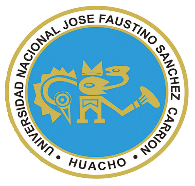      “JOSÉ FAUSTINO SÁNCHEZ CARRIÓN”      VICERRECTORADO ACADÉMICOFACULTAD DE DERECHO Y CIENCIAS POLÍTICASESCUELA PROFESIONAL DE DERECHODATOS GENERALESSUMILLA La asignatura corresponde al bloque de formación básica. Este curso busca comprender los métodos de análisis y razonamiento; utilizando el lenguaje de las matemáticas como lenguaje analítico.Se pretende desarrollar en el estudiante competencias que le permitirán reconocer a la matemática como instrumento analítico para formular sus trabajos de investigación y resolver problemas. Esto, considerando que la lógica, como base del pensamiento científico es eminentemente práctica analítica y sirve de instrumento para el desarrollo de la ciencia, incluyendo el de las ciencias sociales.Esta asignatura es teórica, la cual está dividida en cuatro módulos y programada para desarrollarse en un total de 16 semanas que comprende Lógica Proposicional, inferencia lógica, circuitos lógicos y álgebra de Boole.CAPACIDADES AL FINALIZAR EL CURSOINDICADORES DE CAPACIDADES AL FINALIZAR EL CURSODESARROLLO DE LAS UNIDADES DIDÁCTICAS:ATERIALES EDUCATIVOS Y OTROS RECURSOS DIDÁCTICOSSe utilizarán todos los materiales y recursos requeridos de acuerdo a la naturaleza de los temas programados. Básicamente serán:MEDIOS Y PLATAFORMAS VIRTUALESCasos prácticosPizarra interactivaGoogle MeetRepositorios de datosGeoGebraMEDIOS INFORMATICOS:ComputadoraTabletCelularesInternet.EVALUACIÓN:La evaluación es inherente al proceso de enseñanza aprendizaje y será continua y permanente. Los criterios de evaluación son de conocimiento, de desempeño y de producto.Evidencias de Conocimiento.La Evaluación será a través de pruebas escritas y orales para el análisis y autoevaluación. En cuanto al primer caso, medir la competencia a nivel interpretativo, argumentativo y propositivo, para ello debemos ver como identifica (describe, ejemplifica, relaciona, reconoce, explica, etc.); y la forma en que argumenta (plantea una afirmación, describe las refutaciones en contra de dicha afirmación, expone sus argumentos contra las refutaciones y llega a conclusiones) y la forma en que propone a través de establecer estrategias, valoraciones, generalizaciones, formulación de hipótesis, respuesta a situaciones, etc.En cuanto a la autoevaluación permite que el estudiante reconozca sus debilidades y fortalezas para corregir o mejorar.Las evaluaciones de este nivel serán de respuestas simples y otras con preguntas abiertas para su argumentación.Evidencia de Desempeño.Esta evidencia pone en acción recursos cognitivos, recursos procedimentales y recursos afectivos; todo ello en una integración que evidencia un saber hacer reflexivo; en tanto, se puede verbalizar lo que se hace, fundamentar teóricamente la práctica y evidenciar un pensamiento estratégico, dado en la observación en torno a cómo se actúa en situaciones impredecibles.La evaluación de desempeño se evalúa ponderando como el estudiante se hace investigador aplicando los procedimientos y técnicas en el desarrollo de las clases a través de su asistencia y participación asertiva.Evidencia de Producto.Están implicadas en las finalidades de la competencia, por tanto, no es simplemente la entrega del producto, sino que tiene que ver con el campo de acción y los requerimientos del contexto de aplicación.La evaluación de producto de evidencia en la entrega oportuna de sus trabajos parciales y el trabajo final.Además, se tendrá en cuenta la asistencia como componente del desempeño, el 30% de inasistencia inhabilita el derecho a la evaluación.Siendo el promedio final (PF), el promedio simple de los promedios ponderados de cada módulo (PM1, PM2, PM3, PM4) BIBLIOGRAFÍAFuentes BibliográficasApostol, Tom. (2000). Calculus Vol. I, (2 ed.). Barcelona, España: Editorial Reverté S.A. Figueroa, R. (1998).  Matemática Básica.  Lima Perú: Editorial RFG S.A.Grimaldi, R. (1997).  Matemática Discreta y Combinatoria.  Addison: Editorial Wesley Iberoamericana, tercera edición S.A.Johnsonbaugh, Richard.  (1998).  Matemáticas Discretas. México: Editorial  Hall S.ALazaro, M (1990).  Matemática Básica.  Lima, Perú: Editorial Moshera S.A.Venero, A. (1994). Matemática Básica.  Lima, Perú: Editorial San Marcos S.A. Fuentes ElectrónicasÁlvarez S., Caballero M.V.& Sánchez M. (s.f).  Números Reales. Recuperado el 01 de junio de 2020 de https://www.um.es/documents/4874468/9978537/numerosrealesprint.pdf/18c11b82-0082-4ad9-bb05-70b1a845d6b0Del Valle J. (2011). Algebra Lineal para estudiantes de Ingeniería y Ciencias. Recuperado 01 de junio de 2020 de http://ciencias.uis.edu.co/algebralineal2/doc/Algebra%20Lineal%20para%20estudiantes%20de%20Ingenie%20-20Juan%20Carlos%20Del%20Valle%20Sotelo.pdfSánchez, S. (04, 04, 18). Curso de lógica proposicional 01 Formalización. Recuperado de: https://www.youtube.com/watch?v=0au2AQMSHRg&list=PLJ9xbtQkn7yLkL44mysE5ZjtZwVmHh93ZHuacho 05 de junio de 2020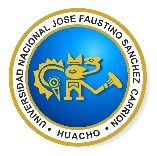 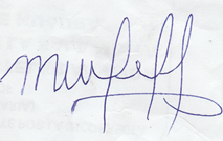 Línea de CarreraFormación BásicaSemestre Académico2020-ICódigo del Curso201Créditos03Horas Semanales Hrs. Totales: __04__Teóricas __02__Prácticas __02__CicloISecciónAApellidos y Nombres del DocenteFerrer Ventocilla, Mirtha SoledadCorreo Institucionalmferrer@unjfsc.edu.pe  N° De Celular994981242CAPACIDAD DE LA UNIDAD DIDÁCTICANOMBRE DE LA UNIDAD DIDÁCTICASEMANASUNIDAD IAnte un problema del contexto real usa el lenguaje formal de la lógica para evaluar la equivalencia e implicancia de un sistema proposicional.LÓGICA PROPOSICIONAL 1-4UNIDADIIAnte un problema del contexto real y de toma de decisiones usa las leyes lógicas para evaluar la validez de una inferencia.INFERENCIA LÓGICA  5-8UNIDADIIIFrente a problemas relacionados a circuitos lógicos, determina el mejor diseño tomando como base diferentes tipos y elementos de un circuito.CIRCUITOS LÓGICOS 9-12UNIDADIVFrente a problemas relacionados al álgebra de Boole, analiza las operaciones de los circuitos lógicos tomando como base las leyes, reglas y teoremas del álgebra de Boole.ÁLGEBRA DE BOOLE13-16N°INDICADORES DE CAPACIDAD AL FINALIZAR EL CURSO1Distingue la relación que existe entre la lógica y las demás Ciencias2Identifica las proposiciones simples, los conectivos lógicos y elabora un sistema proposicional.3Diseña un esquema molecular considerando la jerarquía4Evalúa la implicancia y equivalencia en un sistema proposicional5Analiza con criterio los principios y leyes lógicas6Analiza la validez de una inferencia lógica7Utiliza el método abreviado para demostrar la validez de una inferencia8Aplica con criterio el método de demostración directo e indirecto en la simplificación de sistemas proposicionales9Diseña circuitos lógicos en serie y paralelo10Diseña y Simplifica los circuitos lógicos aplicando las leyes del algebra proposicional11Es capaz de diseñar circuitos a compuertas12Resuelve problemas circuitos a compuertas  13Define el álgebra de Boole14Aplica las propiedades de algebra de Boole15Simplifica las expresiones de algebra de Boole16Resuelve problemas Mapas de Karnaugh UNIDAD DIDÁCTICA I: Lógica proposicionalCAPACIDAD DE LA UNIDAD DIDÁCTICA I: Ante un problema del contexto real usa el lenguaje formal de la lógica para evaluar la equivalencia e implicancia de un sistema proposicional.CAPACIDAD DE LA UNIDAD DIDÁCTICA I: Ante un problema del contexto real usa el lenguaje formal de la lógica para evaluar la equivalencia e implicancia de un sistema proposicional.CAPACIDAD DE LA UNIDAD DIDÁCTICA I: Ante un problema del contexto real usa el lenguaje formal de la lógica para evaluar la equivalencia e implicancia de un sistema proposicional.CAPACIDAD DE LA UNIDAD DIDÁCTICA I: Ante un problema del contexto real usa el lenguaje formal de la lógica para evaluar la equivalencia e implicancia de un sistema proposicional.CAPACIDAD DE LA UNIDAD DIDÁCTICA I: Ante un problema del contexto real usa el lenguaje formal de la lógica para evaluar la equivalencia e implicancia de un sistema proposicional.CAPACIDAD DE LA UNIDAD DIDÁCTICA I: Ante un problema del contexto real usa el lenguaje formal de la lógica para evaluar la equivalencia e implicancia de un sistema proposicional.CAPACIDAD DE LA UNIDAD DIDÁCTICA I: Ante un problema del contexto real usa el lenguaje formal de la lógica para evaluar la equivalencia e implicancia de un sistema proposicional.CAPACIDAD DE LA UNIDAD DIDÁCTICA I: Ante un problema del contexto real usa el lenguaje formal de la lógica para evaluar la equivalencia e implicancia de un sistema proposicional.UNIDAD DIDÁCTICA I: Lógica proposicionalSEMANACONTENIDOS CONTENIDOS CONTENIDOS CONTENIDOS ESTRATEGIAS DE LA ENSEÑANZA VIRTUALESTRATEGIAS DE LA ENSEÑANZA VIRTUALINDICADORES DE LOGRO DE LA CAPACIDAD UNIDAD DIDÁCTICA I: Lógica proposicionalSEMANACONCEPTUALPROCEDIMENTALPROCEDIMENTALACTITUDINALESTRATEGIAS DE LA ENSEÑANZA VIRTUALESTRATEGIAS DE LA ENSEÑANZA VIRTUALINDICADORES DE LOGRO DE LA CAPACIDAD UNIDAD DIDÁCTICA I: Lógica proposicional1234La lógica y su relación con las demás ciencias.  proposiciones lógicas.Conectivos lógicos. Clases de
proposiciones lógicas. Sistemas proposicionales.Tablas de verdad. Tautología,
contradicción, y
contingencia.Equivalencia e Implicancia lógica.Evalúa la relación que existe entre la lógica y las demás ciencias, así como reconoce las proposiciones lógicas.Diseña un sistema proposicional a partir de un enunciado.Evalúa sistemas proposicionales mediante la distribución de tablas de verdad.Analizar la equivalencia e implicancia lógica de un sistema proposicional.Evalúa la relación que existe entre la lógica y las demás ciencias, así como reconoce las proposiciones lógicas.Diseña un sistema proposicional a partir de un enunciado.Evalúa sistemas proposicionales mediante la distribución de tablas de verdad.Analizar la equivalencia e implicancia lógica de un sistema proposicional.Investiga la relación que existe entre la lógica y las demás ciencias.Efectúa tareas relacionas al diseño de un sistema proposicional.Comparte sus conocimientos al trabajar en equipo.comparte experiencias relacionadas a problemas donde intervienen lógica proposicional.LecturasUso de repositorios digitalesPpt del tema en plataformaExpositiva (Docente/Alumno)Uso del Google MeetDebate dirigido (Discusiones)Foros, ChatLluvia de ideas (Saberes previos)Foros, ChatVideos Asincrónicos Videos en YouTube Videos elaborados por el docenteLecturasUso de repositorios digitalesPpt del tema en plataformaExpositiva (Docente/Alumno)Uso del Google MeetDebate dirigido (Discusiones)Foros, ChatLluvia de ideas (Saberes previos)Foros, ChatVideos Asincrónicos Videos en YouTube Videos elaborados por el docenteDistingue la relación que existe entre la lógica y las demás Ciencias.Identifica las proposiciones simples, los conectivos lógicos y elabora un sistema proposicional.Diseña un esquema molecular considerando la jerarquía.Evalúa la implicancia y equivalencia en un sistema proposicional.UNIDAD DIDÁCTICA I: Lógica proposicional1234EVALUACIÓN DE LA UNIDAD DIDÁCTICAEVALUACIÓN DE LA UNIDAD DIDÁCTICAEVALUACIÓN DE LA UNIDAD DIDÁCTICAEVALUACIÓN DE LA UNIDAD DIDÁCTICAEVALUACIÓN DE LA UNIDAD DIDÁCTICAEVALUACIÓN DE LA UNIDAD DIDÁCTICAEVALUACIÓN DE LA UNIDAD DIDÁCTICAUNIDAD DIDÁCTICA I: Lógica proposicional1234EVIDENCIA DE CONOCIMIENTOSEVIDENCIA DE CONOCIMIENTOSEVIDENCIA DE PRODUCTOEVIDENCIA DE PRODUCTOEVIDENCIA DE PRODUCTOEVIDENCIA DE DESEMPEÑOEVIDENCIA DE DESEMPEÑOUNIDAD DIDÁCTICA I: Lógica proposicional1234Estudios de CasosCuestionarios y/o Taller de resolución de problemas cuya resolución involucre lógica proposicional.Estudios de CasosCuestionarios y/o Taller de resolución de problemas cuya resolución involucre lógica proposicional.Trabajos individuales y/o grupales.Presentará de manera sincrónica las soluciones a los diferentes problemas de lógica proposicional, establecidos en las horas prácticas.Trabajos individuales y/o grupales.Presentará de manera sincrónica las soluciones a los diferentes problemas de lógica proposicional, establecidos en las horas prácticas.Trabajos individuales y/o grupales.Presentará de manera sincrónica las soluciones a los diferentes problemas de lógica proposicional, establecidos en las horas prácticas.Comportamiento en clase virtual y chatParticipación activa y puntual en la conferencia virtual, fórum y chat respondiendo con precisión de lógica proposicional.Comportamiento en clase virtual y chatParticipación activa y puntual en la conferencia virtual, fórum y chat respondiendo con precisión de lógica proposicional.UNIDAD DIDÁCTICA II: Inferencia lógicaCAPACIDAD DE LA UNIDAD DIDÁCTICA II: Ante un problema del contexto real y de toma de decisiones usa las leyes lógicas para evaluar la validez de una inferencia.CAPACIDAD DE LA UNIDAD DIDÁCTICA II: Ante un problema del contexto real y de toma de decisiones usa las leyes lógicas para evaluar la validez de una inferencia.CAPACIDAD DE LA UNIDAD DIDÁCTICA II: Ante un problema del contexto real y de toma de decisiones usa las leyes lógicas para evaluar la validez de una inferencia.CAPACIDAD DE LA UNIDAD DIDÁCTICA II: Ante un problema del contexto real y de toma de decisiones usa las leyes lógicas para evaluar la validez de una inferencia.CAPACIDAD DE LA UNIDAD DIDÁCTICA II: Ante un problema del contexto real y de toma de decisiones usa las leyes lógicas para evaluar la validez de una inferencia.CAPACIDAD DE LA UNIDAD DIDÁCTICA II: Ante un problema del contexto real y de toma de decisiones usa las leyes lógicas para evaluar la validez de una inferencia.CAPACIDAD DE LA UNIDAD DIDÁCTICA II: Ante un problema del contexto real y de toma de decisiones usa las leyes lógicas para evaluar la validez de una inferencia.CAPACIDAD DE LA UNIDAD DIDÁCTICA II: Ante un problema del contexto real y de toma de decisiones usa las leyes lógicas para evaluar la validez de una inferencia.UNIDAD DIDÁCTICA II: Inferencia lógicaSEMANACONTENIDOS CONTENIDOS CONTENIDOS CONTENIDOS ESTRATEGIAS DE LA ENSEÑANZA VIRTUALESTRATEGIAS DE LA ENSEÑANZA VIRTUALINDICADORES DE LOGRO DE LA CAPACIDAD UNIDAD DIDÁCTICA II: Inferencia lógicaSEMANACONCEPTUALPROCEDIMENTALPROCEDIMENTALACTITUDINALESTRATEGIAS DE LA ENSEÑANZA VIRTUALESTRATEGIAS DE LA ENSEÑANZA VIRTUALINDICADORES DE LOGRO DE LA CAPACIDAD UNIDAD DIDÁCTICA II: Inferencia lógica5678Leyes Lógicas, Leyes lógicas clásicas, equivalencias notables, ejemplos.Inferencia Lógica, Definición, teoremas, métodos, Inferencias notables, Ejemplos.Método abreviadoMétodos de demostración: directo
e indirecto.Aplica las principales leyes
lógicas en la simplificación de sistemas proposicionales.Evalúa la validez de una
inferencia lógica.Demuestra la validez de una
inferencia lógica por el
método abreviado.Demuestra una inferencia
lógica por el método directo
e indirectoAplica las principales leyes
lógicas en la simplificación de sistemas proposicionales.Evalúa la validez de una
inferencia lógica.Demuestra la validez de una
inferencia lógica por el
método abreviado.Demuestra una inferencia
lógica por el método directo
e indirectoJustifica la importancia de los principios y las leyes lógicas.Colabora con sus compañeros de grupo en la solución de los trabajos.Participa activamente en el desarrollo de la clase.Discute las características particulares de los métodos de demostración.Expositiva (Docente/Alumno)Uso del Google MeetDebate dirigido (Discusiones)Foros, ChatLecturasUso de repositorios digitalesLluvia de ideas (Saberes previos)Foros, ChatExpositiva (Docente/Alumno)Uso del Google MeetDebate dirigido (Discusiones)Foros, ChatLecturasUso de repositorios digitalesLluvia de ideas (Saberes previos)Foros, ChatAnaliza con criterio los principios y leyes lógicas.Analiza la validez de una inferencia lógica.Utiliza el método abreviado para demostrar la validez de una inferencia.Aplica con criterio el método de demostración directo e indirecto en la simplificación de sistemas proposicionales.UNIDAD DIDÁCTICA II: Inferencia lógica5678EVALUACIÓN DE LA UNIDAD DIDÁCTICAEVALUACIÓN DE LA UNIDAD DIDÁCTICAEVALUACIÓN DE LA UNIDAD DIDÁCTICAEVALUACIÓN DE LA UNIDAD DIDÁCTICAEVALUACIÓN DE LA UNIDAD DIDÁCTICAEVALUACIÓN DE LA UNIDAD DIDÁCTICAEVALUACIÓN DE LA UNIDAD DIDÁCTICAUNIDAD DIDÁCTICA II: Inferencia lógica5678EVIDENCIA DE CONOCIMIENTOSEVIDENCIA DE CONOCIMIENTOSEVIDENCIA DE PRODUCTOEVIDENCIA DE PRODUCTOEVIDENCIA DE PRODUCTOEVIDENCIA DE DESEMPEÑOEVIDENCIA DE DESEMPEÑOUNIDAD DIDÁCTICA II: Inferencia lógica5678Estudios de Casos.Cuestionarios y/o Taller de resolución de problemas cuya resolución involucre lógica proposicional.Estudios de Casos.Cuestionarios y/o Taller de resolución de problemas cuya resolución involucre lógica proposicional.Trabajos individuales y/o grupales.Presentará de manera sincrónica las soluciones a los diferentes problemas de lógica proposicional, establecidos en las horas prácticas.Trabajos individuales y/o grupales.Presentará de manera sincrónica las soluciones a los diferentes problemas de lógica proposicional, establecidos en las horas prácticas.Trabajos individuales y/o grupales.Presentará de manera sincrónica las soluciones a los diferentes problemas de lógica proposicional, establecidos en las horas prácticas.Comportamiento en clase virtual y chatParticipación activa y puntual en la conferencia virtual, fórum y chat respondiendo con precisión de inferencia lógica.Comportamiento en clase virtual y chatParticipación activa y puntual en la conferencia virtual, fórum y chat respondiendo con precisión de inferencia lógica.UNIDAD DIDÁCTICA III: Circuitos lógicos.CAPACIDAD DE LA UNIDAD DIDÁCTICA III: Frente a problemas relacionados a circuitos lógicos, determina el mejor diseño tomando como base diferentes tipos y elementos de un circuito.CAPACIDAD DE LA UNIDAD DIDÁCTICA III: Frente a problemas relacionados a circuitos lógicos, determina el mejor diseño tomando como base diferentes tipos y elementos de un circuito.CAPACIDAD DE LA UNIDAD DIDÁCTICA III: Frente a problemas relacionados a circuitos lógicos, determina el mejor diseño tomando como base diferentes tipos y elementos de un circuito.CAPACIDAD DE LA UNIDAD DIDÁCTICA III: Frente a problemas relacionados a circuitos lógicos, determina el mejor diseño tomando como base diferentes tipos y elementos de un circuito.CAPACIDAD DE LA UNIDAD DIDÁCTICA III: Frente a problemas relacionados a circuitos lógicos, determina el mejor diseño tomando como base diferentes tipos y elementos de un circuito.CAPACIDAD DE LA UNIDAD DIDÁCTICA III: Frente a problemas relacionados a circuitos lógicos, determina el mejor diseño tomando como base diferentes tipos y elementos de un circuito.CAPACIDAD DE LA UNIDAD DIDÁCTICA III: Frente a problemas relacionados a circuitos lógicos, determina el mejor diseño tomando como base diferentes tipos y elementos de un circuito.CAPACIDAD DE LA UNIDAD DIDÁCTICA III: Frente a problemas relacionados a circuitos lógicos, determina el mejor diseño tomando como base diferentes tipos y elementos de un circuito.UNIDAD DIDÁCTICA III: Circuitos lógicos.SEMANACONTENIDOS CONTENIDOS CONTENIDOS CONTENIDOS ESTRATEGIAS DE LA ENSEÑANZA VIRTUALESTRATEGIAS DE LA ENSEÑANZA VIRTUALINDICADORES DE LOGRO DE LA CAPACIDAD UNIDAD DIDÁCTICA III: Circuitos lógicos.SEMANACONCEPTUALPROCEDIMENTALPROCEDIMENTALACTITUDINALESTRATEGIAS DE LA ENSEÑANZA VIRTUALESTRATEGIAS DE LA ENSEÑANZA VIRTUALINDICADORES DE LOGRO DE LA CAPACIDAD UNIDAD DIDÁCTICA III: Circuitos lógicos.9101112Circuitos a Conmutador: Estado de un conmutador. Circuitos en serie,  Circuito paralelo. Ejemplos.Diseños y simplificación de circuitos.Circuitos a Compuertas: Elementos de un circuito a compuertas. Diseño de un circuito a compuertas. Ejemplos.Diseño y simplificación de circuitos a compuertasDiseña los circuitos lógicos y identifica circuitos en series y paralelos.Diseña y simplifica  los circuitos lógicos.Diseña los circuitos a compuertas.Diseña y simplifica circuitos a compuertas.Diseña los circuitos lógicos y identifica circuitos en series y paralelos.Diseña y simplifica  los circuitos lógicos.Diseña los circuitos a compuertas.Diseña y simplifica circuitos a compuertas.Colabora con sus compañeros de grupo.Orienta a sus compañeros de grupo.Comparte los conocimientos con sus compañeros.Orienta a sus compañeros de grupo.LecturasUso de repositorios digitalesPpt del tema en plataformaExpositiva (Docente/Alumno)Uso del Google MeetDebate dirigido (Discusiones)Foros, ChatLluvia de ideas (Saberes previos)Foros, ChatVideos Asincrónicos Videos en YouTube LecturasUso de repositorios digitalesPpt del tema en plataformaExpositiva (Docente/Alumno)Uso del Google MeetDebate dirigido (Discusiones)Foros, ChatLluvia de ideas (Saberes previos)Foros, ChatVideos Asincrónicos Videos en YouTube Diseña circuitos lógicos en serie y paralelo.Diseña y Simplifica los circuitos lógicos  aplicando las leyes del algebra proposicional.Es capaz de diseñar circuitos a compuertas.Resuelve problemas  circuitos a compuertas.UNIDAD DIDÁCTICA III: Circuitos lógicos.9101112EVALUACIÓN DE LA UNIDAD DIDÁCTICAEVALUACIÓN DE LA UNIDAD DIDÁCTICAEVALUACIÓN DE LA UNIDAD DIDÁCTICAEVALUACIÓN DE LA UNIDAD DIDÁCTICAEVALUACIÓN DE LA UNIDAD DIDÁCTICAEVALUACIÓN DE LA UNIDAD DIDÁCTICAEVALUACIÓN DE LA UNIDAD DIDÁCTICAUNIDAD DIDÁCTICA III: Circuitos lógicos.9101112EVIDENCIA DE CONOCIMIENTOSEVIDENCIA DE CONOCIMIENTOSEVIDENCIA DE PRODUCTOEVIDENCIA DE PRODUCTOEVIDENCIA DE PRODUCTOEVIDENCIA DE DESEMPEÑOEVIDENCIA DE DESEMPEÑOUNIDAD DIDÁCTICA III: Circuitos lógicos.9101112Estudios de Casos.Cuestionarios y/o Taller de resolución de problemas de 04 preguntas para evaluar aspectos teóricos de circuitos lógicos.Estudios de Casos.Cuestionarios y/o Taller de resolución de problemas de 04 preguntas para evaluar aspectos teóricos de circuitos lógicos.Trabajos individuales y/o grupales subidos a la plataforma. Presentará de manera sincrónica las soluciones a los diferentes problemas de circuitos lógicos, establecidos en las horas prácticas.Trabajos individuales y/o grupales subidos a la plataforma. Presentará de manera sincrónica las soluciones a los diferentes problemas de circuitos lógicos, establecidos en las horas prácticas.Trabajos individuales y/o grupales subidos a la plataforma. Presentará de manera sincrónica las soluciones a los diferentes problemas de circuitos lógicos, establecidos en las horas prácticas.Participación activa durante la clase virtual y chat.Participación activa y puntual en la conferencia virtual, fórum y chat respondiendo con precisión de circuitos lógicos.Participación activa durante la clase virtual y chat.Participación activa y puntual en la conferencia virtual, fórum y chat respondiendo con precisión de circuitos lógicos.UNIDAD DIDÁCTICA IV: Álgebra de BooleCAPACIDAD DE LA UNIDAD DIDÁCTICA IV: Frente a problemas relacionados al álgebra de Boole, analiza las operaciones de los circuitos lógicos tomando como base las leyes, reglas y teoremas del álgebra de BooleCAPACIDAD DE LA UNIDAD DIDÁCTICA IV: Frente a problemas relacionados al álgebra de Boole, analiza las operaciones de los circuitos lógicos tomando como base las leyes, reglas y teoremas del álgebra de BooleCAPACIDAD DE LA UNIDAD DIDÁCTICA IV: Frente a problemas relacionados al álgebra de Boole, analiza las operaciones de los circuitos lógicos tomando como base las leyes, reglas y teoremas del álgebra de BooleCAPACIDAD DE LA UNIDAD DIDÁCTICA IV: Frente a problemas relacionados al álgebra de Boole, analiza las operaciones de los circuitos lógicos tomando como base las leyes, reglas y teoremas del álgebra de BooleCAPACIDAD DE LA UNIDAD DIDÁCTICA IV: Frente a problemas relacionados al álgebra de Boole, analiza las operaciones de los circuitos lógicos tomando como base las leyes, reglas y teoremas del álgebra de BooleCAPACIDAD DE LA UNIDAD DIDÁCTICA IV: Frente a problemas relacionados al álgebra de Boole, analiza las operaciones de los circuitos lógicos tomando como base las leyes, reglas y teoremas del álgebra de BooleCAPACIDAD DE LA UNIDAD DIDÁCTICA IV: Frente a problemas relacionados al álgebra de Boole, analiza las operaciones de los circuitos lógicos tomando como base las leyes, reglas y teoremas del álgebra de BooleCAPACIDAD DE LA UNIDAD DIDÁCTICA IV: Frente a problemas relacionados al álgebra de Boole, analiza las operaciones de los circuitos lógicos tomando como base las leyes, reglas y teoremas del álgebra de BooleUNIDAD DIDÁCTICA IV: Álgebra de BooleSEMANACONTENIDOS CONTENIDOS CONTENIDOS CONTENIDOS ESTRATEGIAS DE LA ENSEÑANZA VIRTUALESTRATEGIAS DE LA ENSEÑANZA VIRTUALINDICADORES DE LOGRO DE LA CAPACIDAD UNIDAD DIDÁCTICA IV: Álgebra de BooleSEMANACONCEPTUALPROCEDIMENTALPROCEDIMENTALACTITUDINALESTRATEGIAS DE LA ENSEÑANZA VIRTUALESTRATEGIAS DE LA ENSEÑANZA VIRTUALINDICADORES DE LOGRO DE LA CAPACIDAD UNIDAD DIDÁCTICA IV: Álgebra de Boole13141516Operaciones y expresiones booleanas. Leyes y reglas del álgebra de Boole.Teorema de DeMorgan.  Análisis booleanos de los circuitos lógicos.Simplificación mediante el álgebra de Boole.  Formas estándar de las expresiones booleanas.Expresiones booleanas y tablas de verdad.Mapas de Karnaugh.Define la teoría de algebra de Boole.Identifica las funciones booleanas.Estructura las funciones booleanas.Aplica las tablas de verdad y el modelo de Mapas de Kernaugh.Define la teoría de algebra de Boole.Identifica las funciones booleanas.Estructura las funciones booleanas.Aplica las tablas de verdad y el modelo de Mapas de Kernaugh.Colabora con sus compañeros de grupo.Orienta a sus compañeros de grupo.Colabora con sus compañeros de grupo.Comparte los conocimientos con sus compañeros.LecturasUso de repositorios digitalesPpt del tema en plataformaExpositiva (Docente/Alumno)Uso del Google MeetDebate dirigido (Discusiones)Foros, ChatLluvia de ideas (Saberes previos)Foros, ChatVideos Asincrónicos Videos en YouTube Videos.LecturasUso de repositorios digitalesPpt del tema en plataformaExpositiva (Docente/Alumno)Uso del Google MeetDebate dirigido (Discusiones)Foros, ChatLluvia de ideas (Saberes previos)Foros, ChatVideos Asincrónicos Videos en YouTube Videos.Define el álgebra de Boole.Aplica las propiedades de algebra de Boole.Simplifica las expresiones de algebra de Boole.Resuelve problemas Mapas de Karnaugh.UNIDAD DIDÁCTICA IV: Álgebra de Boole13141516EVALUACIÓN DE LA UNIDAD DIDÁCTICAEVALUACIÓN DE LA UNIDAD DIDÁCTICAEVALUACIÓN DE LA UNIDAD DIDÁCTICAEVALUACIÓN DE LA UNIDAD DIDÁCTICAEVALUACIÓN DE LA UNIDAD DIDÁCTICAEVALUACIÓN DE LA UNIDAD DIDÁCTICAEVALUACIÓN DE LA UNIDAD DIDÁCTICAUNIDAD DIDÁCTICA IV: Álgebra de Boole13141516EVIDENCIA DE CONOCIMIENTOSEVIDENCIA DE CONOCIMIENTOSEVIDENCIA DE PRODUCTOEVIDENCIA DE PRODUCTOEVIDENCIA DE PRODUCTOEVIDENCIA DE DESEMPEÑOEVIDENCIA DE DESEMPEÑOUNIDAD DIDÁCTICA IV: Álgebra de Boole13141516Estudios de Casos.Cuestionarios y/o Taller de resolución de problemas de 04 preguntas para evaluar aspectos teóricos de álgebra de Boole.Estudios de Casos.Cuestionarios y/o Taller de resolución de problemas de 04 preguntas para evaluar aspectos teóricos de álgebra de Boole.Trabajos individuales y/o grupales subidos a la plataforma Presentará de manera sincrónica las soluciones a los diferentes problemas de álgebra de Boole, establecidos en las horas prácticas.Trabajos individuales y/o grupales subidos a la plataforma Presentará de manera sincrónica las soluciones a los diferentes problemas de álgebra de Boole, establecidos en las horas prácticas.Trabajos individuales y/o grupales subidos a la plataforma Presentará de manera sincrónica las soluciones a los diferentes problemas de álgebra de Boole, establecidos en las horas prácticas.Participación activa durante la clase virtual y chat.Calificaciones activa y puntual en la conferencia virtual, fórum y chat respondiendo con precisión de álgebra de Boole.Participación activa durante la clase virtual y chat.Calificaciones activa y puntual en la conferencia virtual, fórum y chat respondiendo con precisión de álgebra de Boole.VARIABLESPONDERACIONESUNIDADES DIDÁCTICAS DENOMINADAS MÓDULOSEvaluación de Conocimiento30 %El ciclo académico comprende 4Evaluación de Producto35%El ciclo académico comprende 4Evaluación de Desempeño35 %El ciclo académico comprende 4